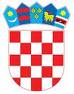 Republika HrvatskaŽupanija Krapinsko-zagorskaOsnovna škola Franje Horvata KišaLoborKLASA: 400-01/18-01/05URBROJ: 2211/05-380-18/05Lobor, 8. veljače 2018.Temeljem članka 10. Pravilnika o provedbi postupka jednostavne nabave ravnatelj OŠ Franje Horvata Kiša, Lobor dana 8. veljače 2018. godine donosiO B A V I J E S To odabiru najpovoljnije ponudeNaručitelj:  OŠ Franje Horvata Kiša, Lobor, Trg sv. Ane 28, 49253 Lobor, OIB: 21673601455Predmet jednostavne nabave: nabava mesa i mesnih prerađevina, krušnih proizvoda, svježa peciva i kolači te razni prehrambeni proizvodi i osušeni proizvode: ostale namirniceNaziv ponuditelja čija je ponuda odabrana za sklapanje ugovora o jednostavnoj nabavi:Najpovoljnija ponuda za nabavu:mesa i mesnih prerađevina (svinjetina i junetina) je ponuda Trgocentra d.o.o. Zabok, 103. brigade 8., piletine i prerađevine od piletine i puretine je ponuda Vindije d.d. Varaždin, Međimurska 6krušnih proizvoda, svježih peciva i kolača je ponuda Centara Škudar d.o.o. iz N. Golubovca 32           -  razni prehrambeni proizvodi i osušeni proizvodi: ostale namirnice je ponuda               Trgocentra d.o.o. Zabok, 103. brigade 8.Obavijest o odabiru najpovoljnije ponude objaviti će se na web stranici NaručiteljaDanom objave Obavijesti o odabiru najpovoljnije ponude stječu se uvjeti za sklapanje ugovora o jednostavnoj nabavi.                                                                                                        Ravnatelj: Krešimir KrivdićDostaviti: Ponuditeljima javnom objavom na web stranici školeRačunovodstvo školePismohrana